Certificate of 4-H Club AchievementCertificate of 4-H Club Achievement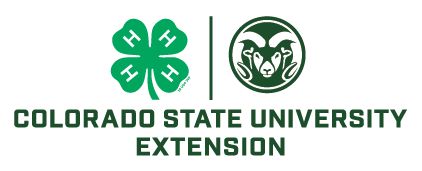 